職涯探索-化粧品研習營主旨: 協助高三同學進行職涯探索, 認識化妝品產業，並進行化粧品實作時間: 2020 年2 月4 日/2月5 日各一梯次     每日上午9:30 ~16:00地點: 嘉南藥理大學化粧品應用與管理系CS201 對象: 高三應屆畢業學生費用: 免費 (需先繳交保證金100 元，當日退還)人數: 每梯次48 人研習內容:聯絡人: 林維炤 老師 0953158111參加同學頒發6 小時研習證書, 贈送精美小禮物本活動採線上報名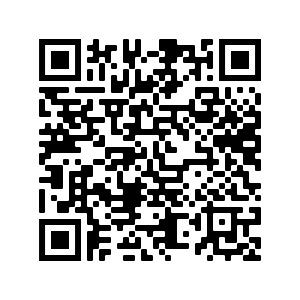 報名網址:  https://reurl.cc/VaxX7n或掃描QR code時間課程主題9:00~9:30報到9:30~10:30化妝品產業趨勢10:30~11:00教學設施參觀11:00~12:00認識化妝品12:00~13:00午餐13:00~14:30玫瑰花手工皂製作14:30~16:00天然潤膚乳製作16:00~賦歸